Arbeitsbereich: Arbeitsplatz/Tätigkeiten: Stand: 30.03.2020Arbeitsbereich: Arbeitsplatz/Tätigkeiten: Stand: 30.03.2020Arbeitsbereich: Arbeitsplatz/Tätigkeiten: Stand: 30.03.2020Betriebsanweisungfür Arbeitsmittel 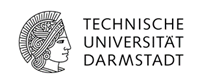 Anwendungsbereich  Anwendungsbereich  Anwendungsbereich  Anwendungsbereich  Anwendungsbereich  Anwendungsbereich  Anwendungsbereich  Anwendungsbereich  Anwendungsbereich  Benutzung von Leitern und TrittenBenutzung von Leitern und TrittenBenutzung von Leitern und TrittenBenutzung von Leitern und TrittenBenutzung von Leitern und TrittenBenutzung von Leitern und TrittenBenutzung von Leitern und TrittenBenutzung von Leitern und TrittenBenutzung von Leitern und TrittenGefahren für Mensch und UmweltGefahren für Mensch und UmweltGefahren für Mensch und UmweltGefahren für Mensch und UmweltGefahren für Mensch und UmweltGefahren für Mensch und UmweltGefahren für Mensch und UmweltGefahren für Mensch und UmweltGefahren für Mensch und Umwelt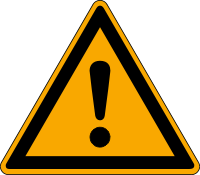 HerunterfallenUmkippen der Leiter Abrutschen der Leiter Fehltreten, Umknicken Herunterfallen von Gegenständen  HerunterfallenUmkippen der Leiter Abrutschen der Leiter Fehltreten, Umknicken Herunterfallen von Gegenständen  HerunterfallenUmkippen der Leiter Abrutschen der Leiter Fehltreten, Umknicken Herunterfallen von Gegenständen  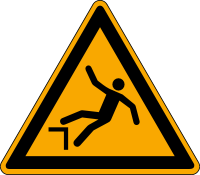 Schutzmaßnahmen und VerhaltensregelnSchutzmaßnahmen und VerhaltensregelnSchutzmaßnahmen und VerhaltensregelnSchutzmaßnahmen und VerhaltensregelnSchutzmaßnahmen und VerhaltensregelnSchutzmaßnahmen und VerhaltensregelnSchutzmaßnahmen und VerhaltensregelnSchutzmaßnahmen und VerhaltensregelnSchutzmaßnahmen und Verhaltensregeln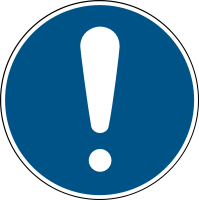 Leitern nach Art und Höhe sorgfältig auswählen.  Auf augenscheinliche Mängel überprüfen. Leiter und Tritte sicher, standfest und rutschfrei aufstellen.Auf- und Abstiegsflächen frei von Gegenständen halten. Bei der Arbeit nicht zu weit hinauslehnen, Schwerpunkte beachten. Spreizsicherung vor dem Besteigen spannen. Leitern nicht hinter geschlossenen Türen aufstellen. Stehleitern nicht als Anlegeleitern benutzen. An Treppen und anderen unebenen Standorten muss ein sicherer Höhenausgleich oder eine Spezialleiter verwendet werden. Anstellwinkel von 65° - 75° einhalten.Anlegeleitern mindestens einen Meter über der Austrittsstelle hinausragen lassen.Schuhsohlen frei von Verunreinigungen und Öl halten. Mit dem Gesicht zur Leiter auf- und absteigen und sich mit mindestens einer Hand festhalten. Leitern und Tritte sind so aufzubewahren, dass sie gegen mechanische Beschädigungen, Austrocknen, Verschmutzen und Durchbiegen geschützt sind. Leitern dürfen nicht provisorisch geflickt und nicht behelfsmäßig verlängert werden. Leitern nach Art und Höhe sorgfältig auswählen.  Auf augenscheinliche Mängel überprüfen. Leiter und Tritte sicher, standfest und rutschfrei aufstellen.Auf- und Abstiegsflächen frei von Gegenständen halten. Bei der Arbeit nicht zu weit hinauslehnen, Schwerpunkte beachten. Spreizsicherung vor dem Besteigen spannen. Leitern nicht hinter geschlossenen Türen aufstellen. Stehleitern nicht als Anlegeleitern benutzen. An Treppen und anderen unebenen Standorten muss ein sicherer Höhenausgleich oder eine Spezialleiter verwendet werden. Anstellwinkel von 65° - 75° einhalten.Anlegeleitern mindestens einen Meter über der Austrittsstelle hinausragen lassen.Schuhsohlen frei von Verunreinigungen und Öl halten. Mit dem Gesicht zur Leiter auf- und absteigen und sich mit mindestens einer Hand festhalten. Leitern und Tritte sind so aufzubewahren, dass sie gegen mechanische Beschädigungen, Austrocknen, Verschmutzen und Durchbiegen geschützt sind. Leitern dürfen nicht provisorisch geflickt und nicht behelfsmäßig verlängert werden. Leitern nach Art und Höhe sorgfältig auswählen.  Auf augenscheinliche Mängel überprüfen. Leiter und Tritte sicher, standfest und rutschfrei aufstellen.Auf- und Abstiegsflächen frei von Gegenständen halten. Bei der Arbeit nicht zu weit hinauslehnen, Schwerpunkte beachten. Spreizsicherung vor dem Besteigen spannen. Leitern nicht hinter geschlossenen Türen aufstellen. Stehleitern nicht als Anlegeleitern benutzen. An Treppen und anderen unebenen Standorten muss ein sicherer Höhenausgleich oder eine Spezialleiter verwendet werden. Anstellwinkel von 65° - 75° einhalten.Anlegeleitern mindestens einen Meter über der Austrittsstelle hinausragen lassen.Schuhsohlen frei von Verunreinigungen und Öl halten. Mit dem Gesicht zur Leiter auf- und absteigen und sich mit mindestens einer Hand festhalten. Leitern und Tritte sind so aufzubewahren, dass sie gegen mechanische Beschädigungen, Austrocknen, Verschmutzen und Durchbiegen geschützt sind. Leitern dürfen nicht provisorisch geflickt und nicht behelfsmäßig verlängert werden. Leitern nach Art und Höhe sorgfältig auswählen.  Auf augenscheinliche Mängel überprüfen. Leiter und Tritte sicher, standfest und rutschfrei aufstellen.Auf- und Abstiegsflächen frei von Gegenständen halten. Bei der Arbeit nicht zu weit hinauslehnen, Schwerpunkte beachten. Spreizsicherung vor dem Besteigen spannen. Leitern nicht hinter geschlossenen Türen aufstellen. Stehleitern nicht als Anlegeleitern benutzen. An Treppen und anderen unebenen Standorten muss ein sicherer Höhenausgleich oder eine Spezialleiter verwendet werden. Anstellwinkel von 65° - 75° einhalten.Anlegeleitern mindestens einen Meter über der Austrittsstelle hinausragen lassen.Schuhsohlen frei von Verunreinigungen und Öl halten. Mit dem Gesicht zur Leiter auf- und absteigen und sich mit mindestens einer Hand festhalten. Leitern und Tritte sind so aufzubewahren, dass sie gegen mechanische Beschädigungen, Austrocknen, Verschmutzen und Durchbiegen geschützt sind. Leitern dürfen nicht provisorisch geflickt und nicht behelfsmäßig verlängert werden.                     Verhalten bei Störungen und im Gefahrenfall	Notruf: (0) 112                    Verhalten bei Störungen und im Gefahrenfall	Notruf: (0) 112                    Verhalten bei Störungen und im Gefahrenfall	Notruf: (0) 112                    Verhalten bei Störungen und im Gefahrenfall	Notruf: (0) 112                    Verhalten bei Störungen und im Gefahrenfall	Notruf: (0) 112                    Verhalten bei Störungen und im Gefahrenfall	Notruf: (0) 112                    Verhalten bei Störungen und im Gefahrenfall	Notruf: (0) 112                    Verhalten bei Störungen und im Gefahrenfall	Notruf: (0) 112                    Verhalten bei Störungen und im Gefahrenfall	Notruf: (0) 112Schadhafte Leitern und Tritte sind der Benutzung zu entziehen und durch einwandfreie Leitern und Tritte zu ersetzen. Bei Schäden oder Mängeln Betreuer informieren.Bei erkennbaren Gefährdungen ist der Betrieb sofort einzustellen.Schadhafte Leitern und Tritte sind der Benutzung zu entziehen und durch einwandfreie Leitern und Tritte zu ersetzen. Bei Schäden oder Mängeln Betreuer informieren.Bei erkennbaren Gefährdungen ist der Betrieb sofort einzustellen.Schadhafte Leitern und Tritte sind der Benutzung zu entziehen und durch einwandfreie Leitern und Tritte zu ersetzen. Bei Schäden oder Mängeln Betreuer informieren.Bei erkennbaren Gefährdungen ist der Betrieb sofort einzustellen.Schadhafte Leitern und Tritte sind der Benutzung zu entziehen und durch einwandfreie Leitern und Tritte zu ersetzen. Bei Schäden oder Mängeln Betreuer informieren.Bei erkennbaren Gefährdungen ist der Betrieb sofort einzustellen.Schadhafte Leitern und Tritte sind der Benutzung zu entziehen und durch einwandfreie Leitern und Tritte zu ersetzen. Bei Schäden oder Mängeln Betreuer informieren.Bei erkennbaren Gefährdungen ist der Betrieb sofort einzustellen.Schadhafte Leitern und Tritte sind der Benutzung zu entziehen und durch einwandfreie Leitern und Tritte zu ersetzen. Bei Schäden oder Mängeln Betreuer informieren.Bei erkennbaren Gefährdungen ist der Betrieb sofort einzustellen.	Erste Hilfe	Notruf: (0) 112	Erste Hilfe	Notruf: (0) 112	Erste Hilfe	Notruf: (0) 112	Erste Hilfe	Notruf: (0) 112	Erste Hilfe	Notruf: (0) 112	Erste Hilfe	Notruf: (0) 112	Erste Hilfe	Notruf: (0) 112	Erste Hilfe	Notruf: (0) 112	Erste Hilfe	Notruf: (0) 112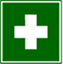 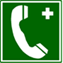 Bei allen Erste-Hilfe-Maßnahmen Selbstschutz beachten! Verletzten versorgen! Bei leichten Verletzungen Eintrag in den Meldeblock vornehemn!Bei schweren Verletzungen Notarzt rufen! Dokumentation des Unfalls!Ersthelfer hinzuziehen, Betreuer informieren, Arzt aufsuchen!ERSTHELFER:          Name:  ............................. Raum: ........................                                     Tel.: ...............................UNFALLARZT:	         Elisabethenstift, Landgraf-Georg-Str. 100,                                         Tel. Durchwahl: 403-2001, Giftnotruf: 06131-19240Bei allen Erste-Hilfe-Maßnahmen Selbstschutz beachten! Verletzten versorgen! Bei leichten Verletzungen Eintrag in den Meldeblock vornehemn!Bei schweren Verletzungen Notarzt rufen! Dokumentation des Unfalls!Ersthelfer hinzuziehen, Betreuer informieren, Arzt aufsuchen!ERSTHELFER:          Name:  ............................. Raum: ........................                                     Tel.: ...............................UNFALLARZT:	         Elisabethenstift, Landgraf-Georg-Str. 100,                                         Tel. Durchwahl: 403-2001, Giftnotruf: 06131-19240Bei allen Erste-Hilfe-Maßnahmen Selbstschutz beachten! Verletzten versorgen! Bei leichten Verletzungen Eintrag in den Meldeblock vornehemn!Bei schweren Verletzungen Notarzt rufen! Dokumentation des Unfalls!Ersthelfer hinzuziehen, Betreuer informieren, Arzt aufsuchen!ERSTHELFER:          Name:  ............................. Raum: ........................                                     Tel.: ...............................UNFALLARZT:	         Elisabethenstift, Landgraf-Georg-Str. 100,                                         Tel. Durchwahl: 403-2001, Giftnotruf: 06131-19240Bei allen Erste-Hilfe-Maßnahmen Selbstschutz beachten! Verletzten versorgen! Bei leichten Verletzungen Eintrag in den Meldeblock vornehemn!Bei schweren Verletzungen Notarzt rufen! Dokumentation des Unfalls!Ersthelfer hinzuziehen, Betreuer informieren, Arzt aufsuchen!ERSTHELFER:          Name:  ............................. Raum: ........................                                     Tel.: ...............................UNFALLARZT:	         Elisabethenstift, Landgraf-Georg-Str. 100,                                         Tel. Durchwahl: 403-2001, Giftnotruf: 06131-19240Bei allen Erste-Hilfe-Maßnahmen Selbstschutz beachten! Verletzten versorgen! Bei leichten Verletzungen Eintrag in den Meldeblock vornehemn!Bei schweren Verletzungen Notarzt rufen! Dokumentation des Unfalls!Ersthelfer hinzuziehen, Betreuer informieren, Arzt aufsuchen!ERSTHELFER:          Name:  ............................. Raum: ........................                                     Tel.: ...............................UNFALLARZT:	         Elisabethenstift, Landgraf-Georg-Str. 100,                                         Tel. Durchwahl: 403-2001, Giftnotruf: 06131-19240Bei allen Erste-Hilfe-Maßnahmen Selbstschutz beachten! Verletzten versorgen! Bei leichten Verletzungen Eintrag in den Meldeblock vornehemn!Bei schweren Verletzungen Notarzt rufen! Dokumentation des Unfalls!Ersthelfer hinzuziehen, Betreuer informieren, Arzt aufsuchen!ERSTHELFER:          Name:  ............................. Raum: ........................                                     Tel.: ...............................UNFALLARZT:	         Elisabethenstift, Landgraf-Georg-Str. 100,                                         Tel. Durchwahl: 403-2001, Giftnotruf: 06131-19240InstandhaltungInstandhaltungInstandhaltungInstandhaltungInstandhaltungInstandhaltungInstandhaltungInstandhaltungInstandhaltungInstandsetzung nur durch beauftragte und unterwiesene PersonenInstandsetzung nur durch beauftragte und unterwiesene PersonenInstandsetzung nur durch beauftragte und unterwiesene PersonenInstandsetzung nur durch beauftragte und unterwiesene PersonenInstandsetzung nur durch beauftragte und unterwiesene Personen